ЗАДАНИЕ № 3к расчетно-проектировочной работепо сопротивлению материаловРасчеты на прочность балок и рамПостроить эпюры внутренних силовых факторов в балках.Подобрать из условия прочности по методу допускаемых напряжений сечения для балок в балке А – двутавровое, в балке В – круглое,если [σ] = 16 кН/см2 = 160 МПа.Провести проверку прочности подобранных сечений балок и рам по касательным напряжениям:[τ] = 80 МПа = 8 кН/см2.Данные к задачам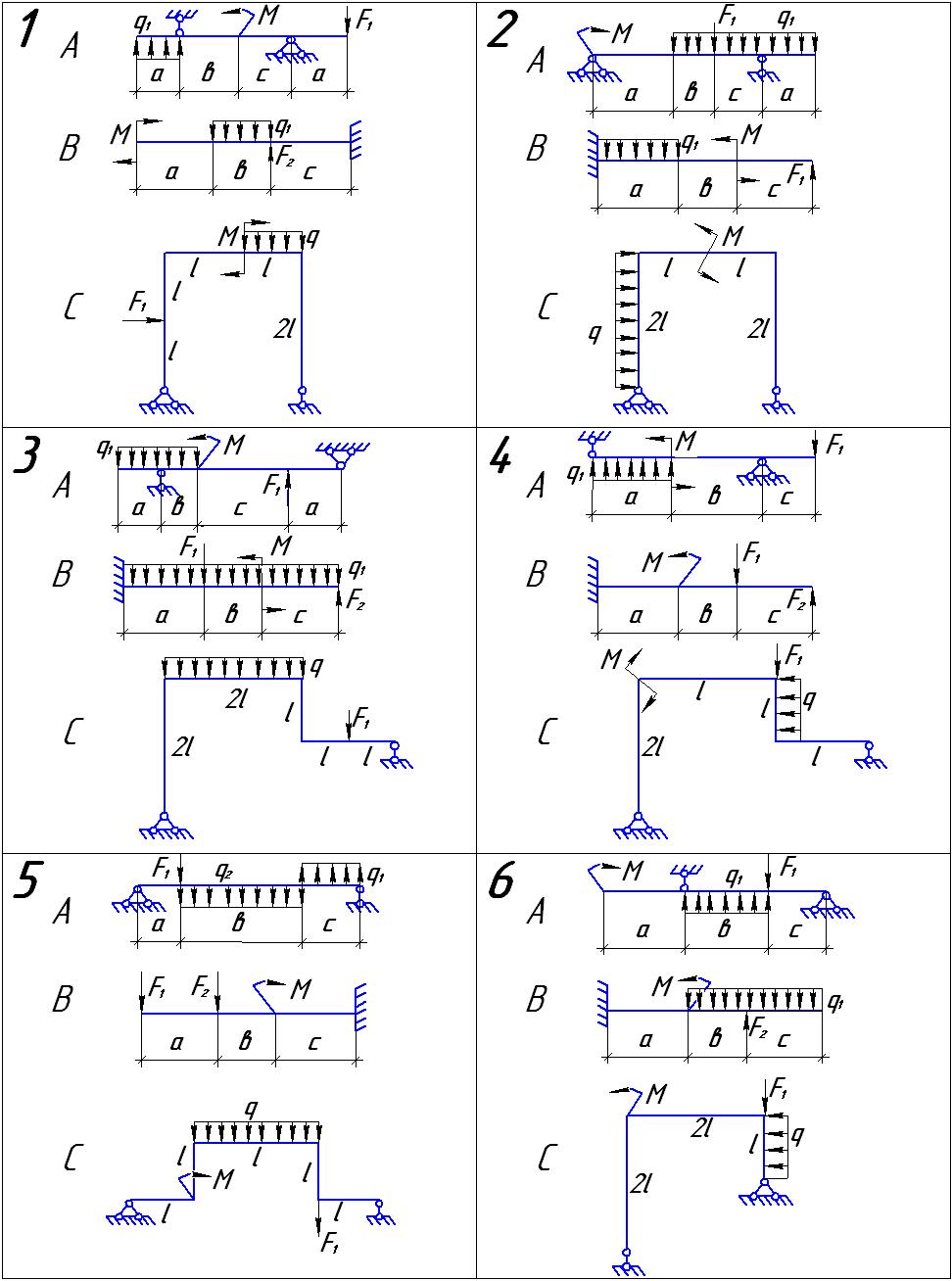 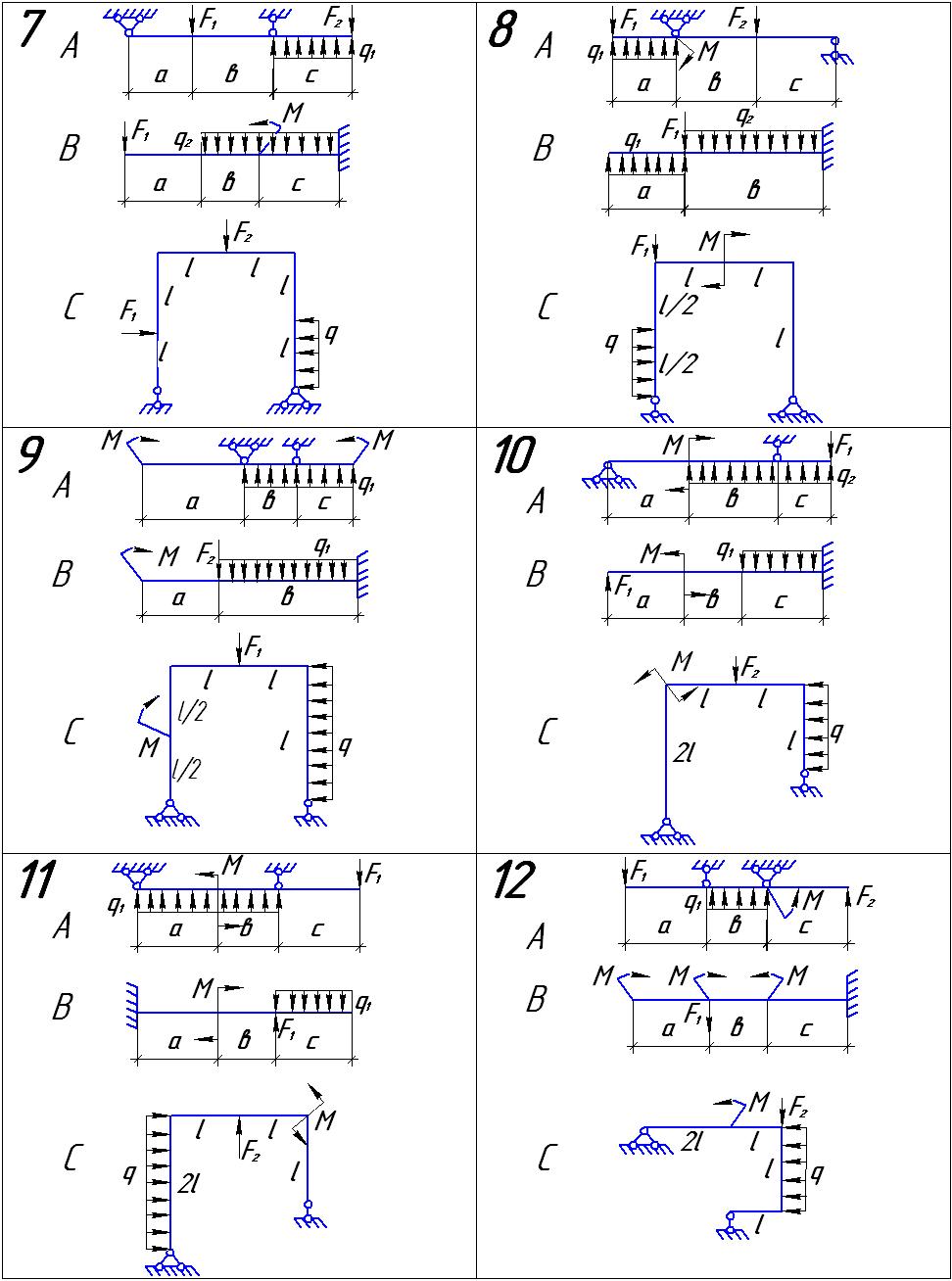 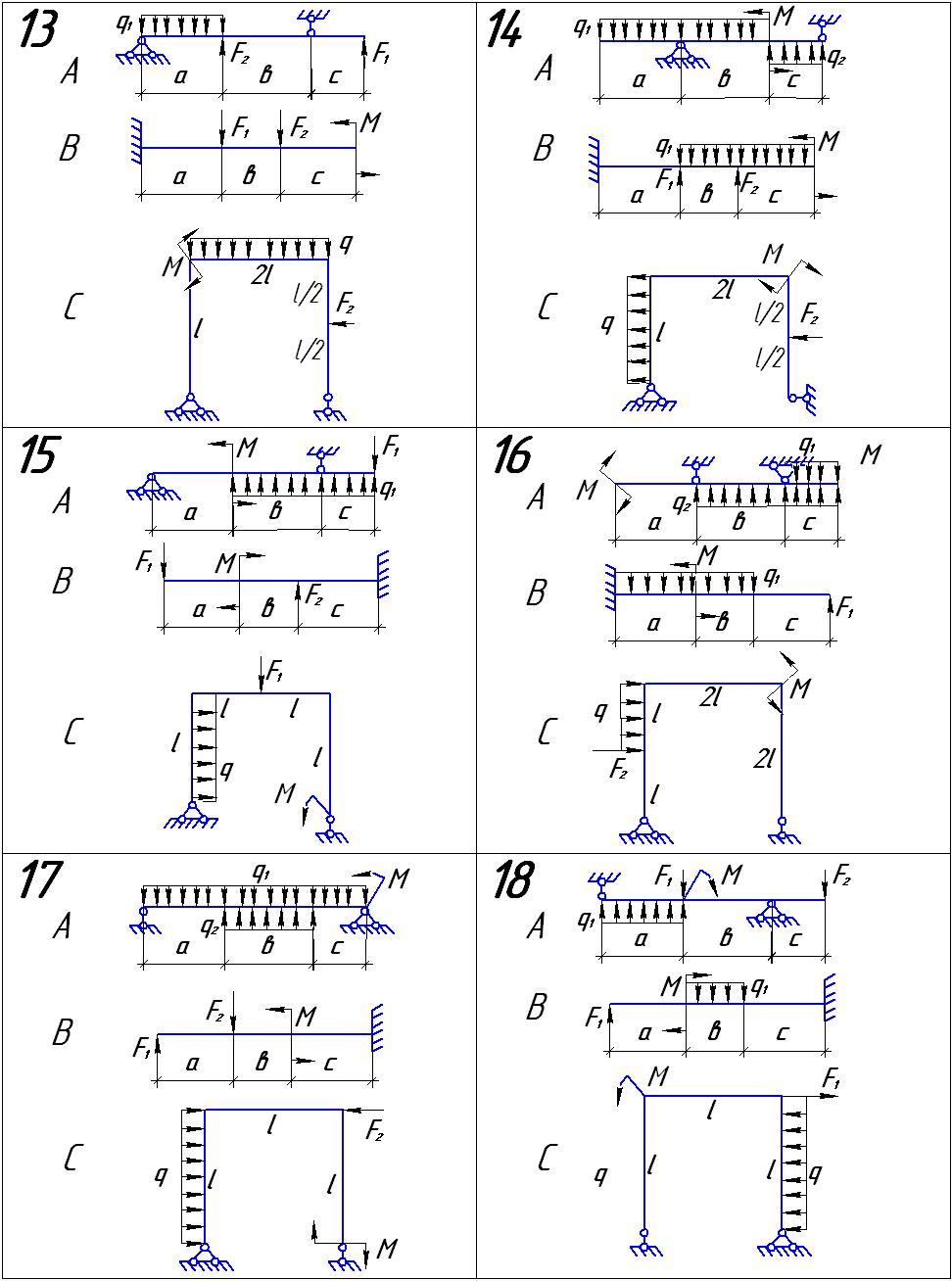 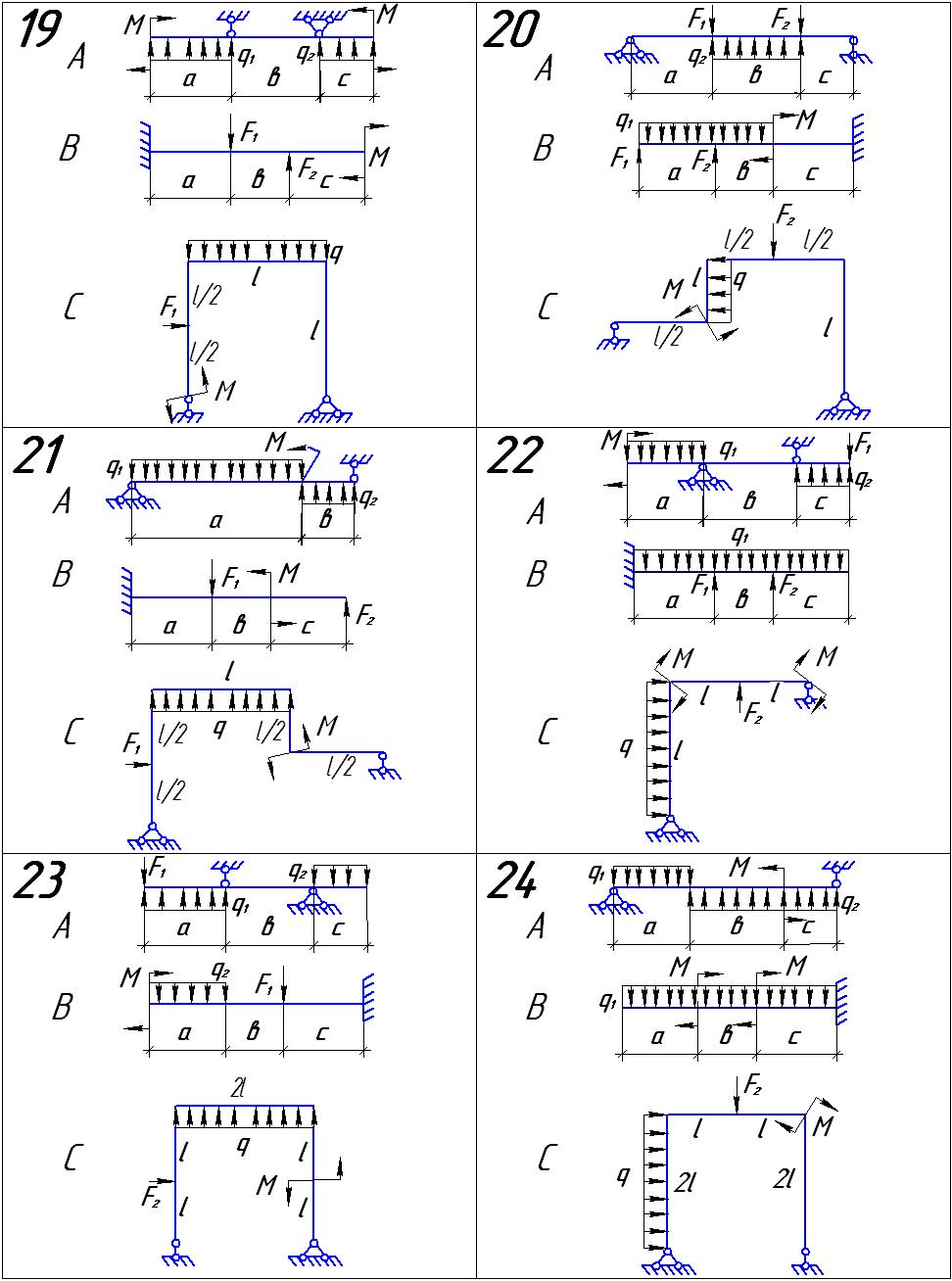 № групп№ задача, мв, мс, мl, мq, кН/мq1, кН/мq2, кН/мM, кН*мF1, кНF2, кН1А231--1020200,5101В322--1020101051С1--0,510--56-2А211--30203030202В121--2020205102С---1,520--810-3А223--20101020303В232--20303020203С---130--57-4А122--20304030204В20,51--10101,520304С---21,5--2010-5А132--40510202,55В10,51--2,5154010305С---320--3015-